Зразок довідки про допуск до роботи на обладнанні     в комп’ютерному класі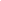 ДовідкаВидана____________________________________________________________                  прізвище, ім’я, по батькові особи_____________________________________________________________________________________________в тому, що він (вона) навчається в ______ класі ___________________________________________________________________________________________ повна назва навчального закладу____________________________________________________________________і допускається до роботи з комп’ютерним обладнанням в комп’ютерному класі під час проведення ІІІ етапу Всеукраїнської учнівської олімпіади з інформатики 3 лютого 2018 року.     Директор            (підпис)                                             (Прізвище, ініціали)М.П.